DUMLUPINAR ÜNİVERSİTESİ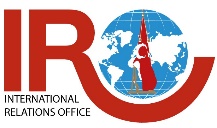 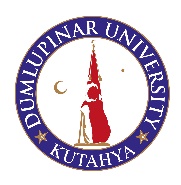                                   Dış İlişkiler KoordinatörlüğüYabancı Dil Yeterlilik Başvuru FormuErasmus+ (KA103) (Öğrenim–Staj), Erasmus+ International Credit Mobility (KA107), Erasmus+ Konsorsiyum Staj Hareketlilikleri, Mevlana Programı Öğrenim Hareketlilikleri için kullanılacaktır. Öğrenci Adı Soyadı :Vermiş olduğum bütün bilgiler doğrudur.Tarih ve İmza:Bu belge, bilgisayar üzerinde hazırlanmalıdır. Elle doldurulan belgeler kabul edilmeyecektir. Öğrenci No:Adı Soyadı:T.C. Kimlik No:Fakülte/Enstitü/Yüksekokul/Meslek YüksekokuluBölümü:Sınıf:Doğum Tarihi:Cep Telefon No:E-posta Adresi:Daha önce Erasmus+ Programından faydalandınız mı? Hayır                    Evet: kaç ay?☐                              ☐Hayır                    Evet: kaç ay?☐                              ☐Hangi Yabancı Dilden Sınava Gireceksiniz?Hangi Yabancı Dilden Sınava Gireceksiniz?İngilizce    Almanca      Fransızca      Arapça   ☐               ☐                   ☐               ☐Bu kısım Dumlupınar Üniversitesi, Dış İlişkiler Koordinatörlüğü tarafından doldurulacaktır.Belgeyi teslim alan yetkili kişiAdı Soyadı:Tarih ve İmza: 